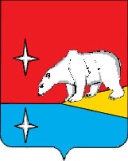 ГЛАВАГОРОДСКОГО ОКРУГА ЭГВЕКИНОТП О С Т А Н О В Л Е Н И Еот 27 ноября 2017 года	№ 64-пг	п. ЭгвекинотО размещении сведений реестра субъектов малого и среднего предпринимательства - получателей поддержки в городском округе ЭгвекинотВ целях реализации Федерального закона от 24 июля 2007 года № 209-ФЗ «О развитии малого и среднего предпринимательства в Российской Федерации», приказа Министерства экономического развития Российской Федерации от 31 мая 2017 года № 262 «Об утверждении Порядка ведения реестров субъектов малого и среднего предпринимательства - получателей поддержки и Требований к технологическим, программным, лингвистическим, правовым и организационным средствам обеспечения пользования указанными реестрами», постановления Главы городского округа Эгвекинот от 18 сентября 2017 года № 49-пг             «О ведении реестра субъектов малого и среднего предпринимательства - получателей поддержки в городском округе Эгвекинот»,ПОСТАНОВЛЯЮ:1.	Управлению финансов, экономики и имущественных отношений городского округа Эгвекинот - уполномоченному органу и ответственному исполнителю по ведению реестра субъектов малого и среднего предпринимательства - получателей поддержки городского округа Эгвекинот:1.1. Исключить из реестра субъектов малого и среднего предпринимательства - получателей поддержки в городском округе Эгвекинот сведения с реестровым номером 7 от 21 октября 2013 года о предоставлении поддержки Обществу с ограниченной ответственностью «ЧукотЖилСервис-Эгвекинот» в связи с истечением трех лет с даты окончания поддержки – 9 июня 2014 года.1.2. Разместить сведения реестра субъектов малого и среднего предпринимательства - получателей поддержки в городском округе Эгвекинот на официальном сайте Администрации городского округа Эгвекинот в информационно-телекоммуникационной сети «Интернет» согласно приложению к настоящему постановлению.2.	Настоящее постановление вступает в силу с момента размещения на официальном сайте Администрации городского округа Эгвекинот в информационно-телекоммуникационной сети «Интернет».3.	Контроль за исполнением настоящего постановления возложить на Управление финансов, экономики и имущественных отношений городского округа Эгвекинот            (Шпак А. В.).Р.В. Коркишко